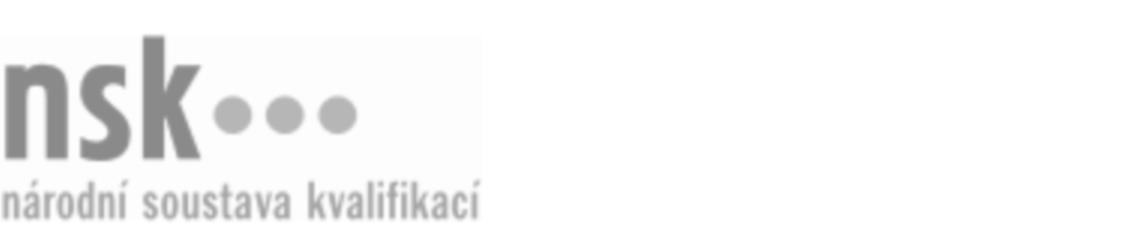 Další informaceDalší informaceDalší informaceDalší informaceDalší informaceDalší informaceTesař/tesařka pro zhotovování, montáž a opravy složitých vázaných konstrukcí (kód: 36-072-H) Tesař/tesařka pro zhotovování, montáž a opravy složitých vázaných konstrukcí (kód: 36-072-H) Tesař/tesařka pro zhotovování, montáž a opravy složitých vázaných konstrukcí (kód: 36-072-H) Tesař/tesařka pro zhotovování, montáž a opravy složitých vázaných konstrukcí (kód: 36-072-H) Tesař/tesařka pro zhotovování, montáž a opravy složitých vázaných konstrukcí (kód: 36-072-H) Tesař/tesařka pro zhotovování, montáž a opravy složitých vázaných konstrukcí (kód: 36-072-H) Autorizující orgán:Ministerstvo průmyslu a obchoduMinisterstvo průmyslu a obchoduMinisterstvo průmyslu a obchoduMinisterstvo průmyslu a obchoduMinisterstvo průmyslu a obchoduMinisterstvo průmyslu a obchoduMinisterstvo průmyslu a obchoduMinisterstvo průmyslu a obchoduMinisterstvo průmyslu a obchoduMinisterstvo průmyslu a obchoduSkupina oborů:Stavebnictví, geodézie a kartografie (kód: 36)Stavebnictví, geodézie a kartografie (kód: 36)Stavebnictví, geodézie a kartografie (kód: 36)Stavebnictví, geodézie a kartografie (kód: 36)Stavebnictví, geodézie a kartografie (kód: 36)Povolání:Tesař pro zhotovování, montáž a opravy složitých vázaných konstrukcíTesař pro zhotovování, montáž a opravy složitých vázaných konstrukcíTesař pro zhotovování, montáž a opravy složitých vázaných konstrukcíTesař pro zhotovování, montáž a opravy složitých vázaných konstrukcíTesař pro zhotovování, montáž a opravy složitých vázaných konstrukcíTesař pro zhotovování, montáž a opravy složitých vázaných konstrukcíTesař pro zhotovování, montáž a opravy složitých vázaných konstrukcíTesař pro zhotovování, montáž a opravy složitých vázaných konstrukcíTesař pro zhotovování, montáž a opravy složitých vázaných konstrukcíTesař pro zhotovování, montáž a opravy složitých vázaných konstrukcíKvalifikační úroveň NSK - EQF:33333Platnost standarduPlatnost standarduPlatnost standarduPlatnost standarduPlatnost standarduPlatnost standarduStandard je platný od: 21.10.2022Standard je platný od: 21.10.2022Standard je platný od: 21.10.2022Standard je platný od: 21.10.2022Standard je platný od: 21.10.2022Standard je platný od: 21.10.2022Tesař/tesařka pro zhotovování, montáž a opravy složitých vázaných konstrukcí,  28.03.2024 12:32:26Tesař/tesařka pro zhotovování, montáž a opravy složitých vázaných konstrukcí,  28.03.2024 12:32:26Tesař/tesařka pro zhotovování, montáž a opravy složitých vázaných konstrukcí,  28.03.2024 12:32:26Tesař/tesařka pro zhotovování, montáž a opravy složitých vázaných konstrukcí,  28.03.2024 12:32:26Strana 1 z 2Další informaceDalší informaceDalší informaceDalší informaceDalší informaceDalší informaceDalší informaceDalší informaceDalší informaceDalší informaceDalší informaceDalší informaceTesař/tesařka pro zhotovování, montáž a opravy složitých vázaných konstrukcí,  28.03.2024 12:32:26Tesař/tesařka pro zhotovování, montáž a opravy složitých vázaných konstrukcí,  28.03.2024 12:32:26Tesař/tesařka pro zhotovování, montáž a opravy složitých vázaných konstrukcí,  28.03.2024 12:32:26Tesař/tesařka pro zhotovování, montáž a opravy složitých vázaných konstrukcí,  28.03.2024 12:32:26Strana 2 z 2